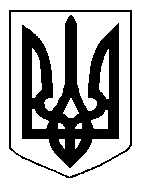 БІЛОЦЕРКІВСЬКА МІСЬКА РАДА	КИЇВСЬКОЇ ОБЛАСТІ	Р І Ш Е Н Н Я
від 27 вересня  2018 року                                                                        № 2806-57-VIIПро безоплатну передачу з балансу департаментужитлово-комунального господарства Білоцерківськоїміської ради на баланс комунального підприємстваБілоцерківської міської ради «Міська служба замовника» майнаРозглянувши звернення постійної комісії міської ради з питань житлової політики, комунального господарства, транспорту і зв’язку, природокористування, охорони довкілля та енергозбереження від 18 вересня 2018 року №388/2-17, відповідно до пп.197.1.16 п.197.1 ст.197 Податкового кодексу України ст. 25, ч.5 ст. 60 Закону України «Про місцеве самоврядування в Україні», рішення міської  ради від 22 лютого 2018 року № 1992-47-VII «Про внесення змін та доповнень до Комплексної програми охорони довкілля в місті Біла Церква на період 2017 – 2021 років, затвердженої рішенням міської ради від 22 грудня 2016 року № 392-22-VIІ», міська рада вирішила:1. Безоплатно передати з балансу департаменту житлово-комунального господарства Білоцерківської міської ради на баланс комунального підприємства Білоцерківської міської ради «Міська служба замовника» майно - хроматограф рідинний «ЛЮМАХРОМ» у комплекті з флюорометричним детектором серії «Флюорат-02-4М» та наборами для аналізу (9027200000), балансовою вартістю 968 340,00 грн.2. Приймання-передачу зазначеного у пункту 1 майна   здійснити комісійно за актом приймання-передачі у відповідності до чинного законодавства України.3. Контроль за виконанням цього рішення покласти на постійну комісію міської ради з питань житлової політики, комунального господарства, транспорту і зв’язку, природокористування, охорони довкілля та енергозбереження.Міський голова									Г. Дикий